Об утверждении программы профилактики нарушений обязательных требований, осуществляемой органом муниципального контроля –Администрацией Североуральского городского округа, на 2020 год и плановый период 2021 и 2022 годовВ соответствии с частью 1 статьи 8.2 Федерального закона от 26 декабря 2008 года № 294-ФЗ «О защите прав юридических лиц и индивидуальных предпринимателей при осуществлении государственного контроля (надзора) и муниципального контроля», Постановлением Правительства Российской Федерации от 26.12.2018 № 1680 «Об утверждении общих требований к организации и осуществлению органами государственного контроля (надзора), органами муниципального контроля мероприятий по профилактике нарушений обязательных требований, требований, установленных муниципальными правовыми актами», Администрация Североуральского городского округаПОСТАНОВЛЯЕТ:Утвердить Программу профилактики нарушений обязательных требований, осуществляемую органом муниципального контроля - Администрацией Североуральского городского округа, на 2020 год и плановый период 2021 и 2022 годов (прилагается).Структурным подразделениям Администрации Североуральского городского округа, уполномоченным на осуществление муниципального контроля в соответствующих сферах деятельности, обеспечить в пределах своей компетенции выполнение Программы профилактики нарушений обязательных требований, утвержденной настоящим постановлением.Признать утратившим силу постановление Администрации Североуральского городского округа от 02.07.2019 № 679 «Об утверждении программы профилактики нарушений, осуществляемой органом муниципального контроля – Администрацией Североуральского городского округа».Контроль за исполнением настоящего постановления возложить на исполняющего обязанности Первого заместителя Главы Администрации Североуральского городского округа В. В. Паслера.Опубликовать настоящее постановление в газете «Наше слово» и на официальном сайте Администрации Североуральского городского округа.И.о. ГлавыСевероуральского городского округа		                                      В.В. ПаслерУТВЕРЖДЕНАпостановлением Администрации Североуральского городского округаот 19.12.2019 № 1366«Об утверждении программы профилактики нарушений обязательных требований, осуществляемой органом муниципального контроля – Администрацией Североуральского городского округа, на 2020 год и плановый период 2021 и 2022 годовПрограмма профилактики нарушений обязательных требований,  осуществляемая органом муниципального контроля – Администрацией Североуральского городского округа,на 2020 год и плановый период 2021 и 2022 годовПрограмма профилактики нарушений обязательных требований, осуществляемая органом муниципального контроля - Администрацией Североуральского городского округа, на 2020 год разработана в соответствии с постановлением Правительства Российской Федерации от 26.12.2018 № 1680 «Об утверждении общих требований к организации и осуществлению органами государственного контроля (надзора), органами муниципального контроля мероприятий по профилактике нарушений обязательных требований, требований, установленных муниципальными правовыми актами». Раздел I. Анализ и оценка состояния подконтрольной сферыПодконтрольными субъектами профилактических мероприятий при осуществлении муниципального контроля являются юридические лица, индивидуальные предприниматели, осуществляющие хозяйственную и (или) иную деятельность на территории Североуральского городского округа, а также физические лица при осуществлении муниципального земельного контроля и муниципального жилищного контроля.В рамках муниципального жилищного контроля в 2019 году были проведены две плановые проверки ТСЖ «Маяковского 28»,  ТСЖ «Комсомольская 15» и две внеплановые проверки ТСЖ «Кедр», ТСЖ «Маяковского 28». По результатам плановых проверок были вынесены предписания, по результатам внеплановых проверок было установлено, что предписания об устранении нарушений обязательных требований выполнены в полном объеме.Одной из причин нарушений обязательных требований является недостаточная информированность подконтрольных субъектов о содержании этих требований.По остальным видам муниципального контроля плановые и внеплановые проверки юридических лиц в 2019 году не проводились в соответствии с положениями статьи 26.2 Федерального закона от 26 декабря 2008 года № 294-ФЗ «О защите прав юридических лиц и индивидуальных предпринимателей при осуществлении государственного контроля (надзора) и муниципального контроля».Настоящая Программа разработана в соответствии с Федеральным законом от 26.12.2008 № 294-ФЗ «О защите прав юридических лиц и индивидуальных предпринимателей при осуществлении государственного контроля (надзора) и муниципального контроля» и определяет цели, задачи и порядок осуществления органом муниципального контроля в 2020 году профилактических мероприятий.Целями профилактических мероприятий являются:предупреждение возможных нарушений обязательных требований подконтрольными субъектами;разъяснение подконтрольным субъектам обязательных требований;создание у подконтрольных субъектов мотивации к неукоснительному соблюдению обязательных требований;снижение ущерба, причиненного в результате нарушений обязательных требований;повышение прозрачности системы муниципального контроля.Задачами профилактических мероприятий являются:формирование у должностных лиц органа муниципального контроля и у подконтрольных субъектов единого понимания обязательных требований;выявление причин, факторов и условий, способствующих нарушению обязательных требований, определение способов устранения или снижения рисков их возникновения;повышение правосознания и правовой культуры подконтрольных субъектов.Показателями качества и эффективности реализации Программы являются:снижение количества нарушений обязательных требований;информированность подконтрольных субъектов о содержании обязательных требований;понятность обязательных требований, их однозначное толкование подконтрольными субъектами и должностными лицами органа муниципального контроля;удовлетворенность подконтрольных субъектов доступностью информации о принятых и готовящихся изменениях в содержании обязательных требований, размещенной на официальном сайте Администрации Североуральского городского округа;информированность подконтрольных субъектов о порядке проведения проверок и их правах при проведении проверок;выполнение программных профилактических мероприятий.Раздел II. План мероприятий по профилактике нарушений на 2020 годРаздел III. Проект плана мероприятий по профилактике нарушений на 2021-2022 годыРаздел IV. Отчетные показатели программы профилактики нарушений на 2020 годРаздел IV. Проект отчетных показателей программы профилактики нарушений на 2021-2022 годы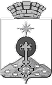 АДМИНИСТРАЦИЯ СЕВЕРОУРАЛЬСКОГО ГОРОДСКОГО ОКРУГА ПОСТАНОВЛЕНИЕАДМИНИСТРАЦИЯ СЕВЕРОУРАЛЬСКОГО ГОРОДСКОГО ОКРУГА ПОСТАНОВЛЕНИЕ19.12.2019                                                                                                      № 1366                                                                                                     № 1366г. Североуральскг. Североуральск№ п/пПеречень видов муниципального контроля; структурные подразделения Администрации Североуральского городского округа (далее – Администрация), уполномоченныена проведение соответствующего вида муниципального контроляПредмет муниципального контроляОбязательные требования, требования, установленные муниципальными правовыми актами, оценка соблюдения которых является предметом муниципального контроля12341Муниципальныйземельный контроль; отдел градостроительства, архитектуры и землепользования Администрации Соблюдение подконтрольными субъектами требований к использованию земель, установленных муниципальными нормативными правовыми актами и законодательством Российской ФедерацииТребования земельного законодательства:1) о недопущении самовольного занятия земельных участков или части земельного участка, в том числе использование земельного участка лицом, не имеющим предусмотренных законодательством РФ прав на указанный земельный участок;о переоформлении юридическими лицами в установленный федеральным законом срок права постоянного (бессрочного) пользования земельными участками на право аренды земельных участков или приобретение земельных участков в собственность;об использовании земельных участков по целевому назначению в соответствии с его принадлежностью к той или иной категории земель и (или) разрешенным использованием;о своевременном начале использования земельных участков в случаях, если сроки освоения земельных участков предусмотрены законодательством Российской Федерации и (или) договорами.Требования земельного и гражданского законодательства РФ, связанные с уступкой права пользования землей.Требования законодательства: 1) по приведению земель в состояние, пригодное для использования по целевому назначению, в том числе требований по рекультивации земель при разработке месторождений полезных ископаемых, включая общераспространенные полезные ископаемые, осуществлении строительных, мелиоративных, изыскательских и иных работ, в том числе работ, осуществляемых для внутрихозяйственных или собственных надобностей;о запрете самовольного снятия, перемещения и уничтожения плодородного слоя почвы; выполнение в установленный срок предписаний об устранении нарушений земельного законодательства, выданных должностными лицами в пределах их компетенции2Муниципальный контроль за сохранностью автомобильных дорог местного значения; отдел по городскому и жилищно-коммунальному хозяйству Администрации Соблюдение подконтрольными субъектами требований к сохранности автомобильных дорог, установленных федеральными законами, законами Свердловской области, муниципальными правовыми актами Североуральского городского округаТребования:1) к строительству, реконструкции, ремонту и содержанию дорог, дорожных сооружений, железнодорожных переездов;2) к перекладке, переносу, переустройству инженерных коммуникаций и (или) их эксплуатации в границах полос отвода дорог;3) к размещению объектов дорожного сервиса, рекламных конструкций и иных нестационарных объектов, в том числе нестационарных объектов торговли;4) к осуществлению перевозок по дорогам тяжеловесных и крупногабаритных грузов;5) к дорожным работам;6) к строительству, реконструкции, ремонту и содержанию элементов обустройства дорог3Муниципальный жилищный контроль; отдел по городскому и жилищно-коммунальному хозяйству Администрации Соблюдение подконтрольными субъектами требований, установленных в отношении муниципального жилищного фонда федеральными законами и законами Свердловской области в сфере жилищных отношений, а также муниципальными правовыми актами Североуральского городского округаТребования:1) к использованию и сохранности муниципального жилищного фонда;2) к использованию и содержанию общего имущества собственников помещений в многоквартирных домах:к порядку созданию и деятельности юридических лиц, индивидуальных предпринимателей, осуществляющих управление многоквартирными домами, оказывающих услуги и (или) выполняющих работы по содержанию и ремонту общего имущества в многоквартирных домах;к предоставлению коммунальных услуг пользователям муниципальных жилых помещений в многоквартирных домах и муниципальных жилых домах;энергетической эффективности и оснащенности помещений многоквартирных домов и жилых домов приборами учета используемых энергетических ресурсов, а также исполнение ранее выданных органом муниципального контроля предписаний об устранении выявленных нарушений, предупреждение, выявление и пресечение нарушений вышеуказанных требований юридическими лицами (их филиалами, представительствами, обособленными структурными подразделениями), индивидуальными предпринимателями и гражданами4Муниципальный лесной контроль; отдел по городскому и жилищно-коммунальному хозяйству Администрации Соблюдение подконтрольными субъектами, установленных федеральным законодательством, законодательством Свердловской области и муниципальными правовыми актами Североуральского городского округа в сфере лесных отношений, требований по использованию, охране, защите, воспроизводству лесовТребования лесного законодательства по использованию, охране, защите и воспроизводству городских лесов Североуральского городского округа:обеспечение соблюдения правил санитарной безопасности в лесах;обеспечение соблюдения правил пожарной безопасности в лесах;обеспечение соблюдения правил использования лесов для осуществления рекреационной деятельности;обеспечение соблюдения правил заготовки древесины;обеспечение соблюдения правил лесовосстановления;обеспечение соблюдения правил использования лесов для осуществления научно-исследовательской деятельности, образовательной деятельности;обеспечение соблюдения правил ухода за лесами;обеспечение соблюдения правил заготовки и сбора недревесных лесных ресурсов;обеспечение соблюдения правил заготовки пищевых лесных ресурсов и сбора лекарственных растений;обеспечение соблюдения правил использования лесов для выращивания лесных, плодовых, ягодных, декоративных растений, лекарственных растений;обеспечение соблюдения правил использования лесов для строительства, реконструкции, эксплуатации линейных объектов 5Муниципальный контроль в сфере благоустройства; отдел по городскому и жилищно-коммунальному хозяйству Администрации Соблюдение подконтрольными субъектами обязательных требований, установленных Правилами благоустройства территории Североуральского городского округа, утвержденными Решением Думы Североуральского городского округа от 21.02.2018 № 7Требования:к состоянию общественных пространств, состоянию и облику зданий различного назначения и разной формы собственности, к имеющимся в муниципальном образовании объектам благоустройства и их отдельным элементам: к количеству, объему и установке  контейнеров и урн для мусора, к размещению улично-технического оборудования, к установке осветительного оборудования, к выбору и установке малой архитектурной формы, уличной мебели, цветочниц, установке ограждений, некапитальных нестационарных сооружений, к организации различного вида площадок, созданию и благоустройству пешеходных коммуникаций, к благоустройству участков жилой застройки, территорий рекреационного назначения;обеспечение доступности городской среды6Контроль соблюдения условий организации регулярных перевозок на территории муниципального образования; отдел по городскому и жилищно-коммунальному хозяйству Администрации Соблюдение подконтрольными субъектами требований, установленных федеральными законами, законами Свердловской области, а также муниципальными нормативными правовыми актами Североуральского городского округа в области регулярных перевозок пассажиров и багажа автомобильным транспортом по муниципальным маршрутам таких перевозокТребования:к безопасности пассажирских перевозок автомобильным транспортом;к качеству предоставления услуг;к доступности пассажирских перевозок автомобильным транспортом7Муниципальный контроль за соблюдением законодательства в области розничной продажи алкогольной продукции; отдел экономики и потребительского рынка Администрации Соблюдение подконтрольными субъектами требований, установленных федеральными законами, законами Свердловской области, а также муниципальными нормативными правовыми актами Североуральского городского округа в области розничной продажи алкогольной продукцииТребования к соблюдениюграниц, прилегающих к некоторым организациям и объектам территорий, на которых не допускается розничная продажа алкогольной продукции8Муниципальный контроль в области торговой деятельности; отдел экономики и потребительского рынка Администрации Соблюдение подконтрольными субъектами требований, установленных муниципальными нормативными правовыми актами Североуральского городского округа в области торговой деятельности, а также федеральными законами, законами Свердловской областиТребования к размещению нестационарных торговых объектов на земельных участках, в зданиях, строениях, сооружениях, находящихся в государственной неразграниченной собственности. Размещение осуществляется в соответствии со схемой размещения нестационарных торговых объектов с учётом необходимости обеспечения устойчивого развития территории и достижения нормативов минимальной обеспеченности населения площадью торговых объектов9Муниципальный контроль за использованием и охраной недр при добыче общераспространенных полезных ископаемых, а также при строительстве подземных сооружений, не связанных с добычей полезных ископаемых; отдел градостроительства, архитектуры и землепользования Администрации Соблюдение подконтрольными субъектами требований, установленных законодательством Российской Федерации, Свердловской области, при добыче общераспространенных полезных ископаемых, а также при строительстве подземных сооружений, не связанных с добычей полезных ископаемых, на территории Североуральского городского округаТребования по рациональному использованию и охране недр предъявляемые к пользователям участков недр местного значения:соблюдение условий лицензии на право пользование недрами;проведение работ в границах участка недр местного значения, предоставленного в пользование;соблюдение сроков начала работ (подготовки технического проекта, выхода на проектную мощность, представления геологической информации на государственную экспертизу);соблюдение согласованного уровня добычи полезных ископаемых;соблюдение сроков подготовки проектов ликвидации или консервации горных выработок и рекультивации земель;соблюдение требований проектной документации;6) обеспечение ведения геологической, маркшейдерской и иной документации в процессе всех видов пользования недрами и её сохранность;7) осуществление охраны месторождений полезных ископаемых от затопления, обводнения, пожаров и других факторов, снижающих качество полезных ископаемых и промышленную ценность месторождений или осложняющих их разработку;8) предотвращение загрязнения недр при проведении работ, связанных с пользованием недрами, особенно при захоронении вредных веществ и отходов производства, сбросе сточных вод;9) соблюдение запрета по самовольной застройке площадей залегания полезных ископаемых и соблюдение установленного порядка использования этих площадей в иных целях;10) предотвращение накопления промышленных и бытовых отходов на площадях водосбора и в местах залегания подземных вод, используемых для питьевого или промышленного водоснабжения;11) принятие мер по предотвращению загрязнения, засорения подземных водных объектов и истощения вод, а также соблюдение установленных нормативов допустимого воздействия на подземные водные объекты;12) ведение в установленном порядке учёта объема забора (изъятия) водных ресурсов из водных объектов, регулярные наблюдения за водными объектами и их водоохранными зонами;13) соблюдение запрета по добыче подземных вод устройствами (скважинами и каптажами), не оборудованными измерительными устройствами (счетчиками, расходомерами), которыми должны быть оборудованы все выпуски, в том числе аварийные;14) не допущение выпуска добываемых подземных вод, не предусмотренного проектной документацией;15) исполнение обязанности по приостановлению добычи общераспространенных полезных ископаемых в случаях возникновения непосредственной угрозы жизни и здоровью людей, работающих или проживающих в зоне влияния работ, нанесения ущерба хозяйственным объектам или окружающей среде, возникновения чрезвычайных ситуаций (стихийные бедствия и др.).№ п/пНаименование мероприятияСрок реализации мероприятияОтветственный исполнитель12341.Осуществление информирования юридических лиц, индивидуальных предпринимателей по вопросам соблюдения обязательных требований.В случае изменения обязательных требований - подготовка и распространение комментариев о содержании новых нормативных правовых актов, устанавливающих обязательные требования, внесенных изменениях в действующие акты, сроках и порядке вступления их в действие, а также рекомендаций о проведении необходимых организационных, технических мероприятий, направленных на внедрение и обеспечение соблюдения обязательных требованийВ течение года(по мере необходимости)Структурные подразделенияАдминистрации, уполномоченные на осуществление муниципального контроля в соответствующей сфере деятельности2.Обеспечение регулярного (не реже одного раза в год) обобщения практики осуществления в соответствующей сфере деятельности муниципального контроля и размещение на официальном сайте Администрации в сети «Интернет» соответствующих обобщений, в том числе с указанием наиболее часто встречающихся случаев нарушений обязательных требований с рекомендациями в отношении мер, которые должны приниматься юридическими лицами, индивидуальными предпринимателями в целях недопущения таких нарушенийянварь2020 годаСтруктурные подразделенияАдминистрации, уполномоченные на осуществление муниципального контроля в соответствующей сфере деятельности3.Выдача предостережений о недопустимости нарушения обязательных требований в соответствии с частями 5 - 7 статьи 8.2 Федерального закона от 26 декабря 2008 года № 294-ФЗ «О защите прав юридических лиц и индивидуальных предпринимателей при осуществлении государственного контроля (надзора) и муниципального контроля» (если иной порядок не установлен федеральным законом)В течение года(по мере необходимости)Структурные подразделенияАдминистрации, уполномоченные на осуществление муниципального контроля в соответствующей сфере деятельности4.Составление ежегодного плана проведения плановых проверок юридических лиц и индивидуальных предпринимателей на календарный годноябрь2020 годаСтруктурные подразделенияАдминистрации, уполномоченные на осуществление муниципального контроля в соответствующей сфере деятельности5.Проведение в ходе проверок профилактических бесед, направленных на предупреждение правонарушений, в случае отсутствия каких-либо нарушений обязательных требованийВ ходе проверокСпециалисты структурных подразделенийАдминистрации, уполномоченных на осуществление муниципального контроля в соответствующей сфере деятельности6.Размещение на официальном сайте Администрации разъяснений по часто задаваемым вопросам, касающихся осуществления муниципального контроляВ течение года по мере поступления вопросовСтруктурные подразделенияАдминистрации, уполномоченные на осуществление муниципального контроля в соответствующей сфере деятельности№ п/пНаименование мероприятияСрок реализации мероприятияОтветственный исполнитель12341.Осуществление информирования юридических лиц, индивидуальных предпринимателей по вопросам соблюдения обязательных требований.В случае изменения обязательных требований - подготовка и распространение комментариев о содержании новых нормативных правовых актов, устанавливающих обязательные требования, внесенных изменениях в действующие акты, сроках и порядке вступления их в действие, а также рекомендаций о проведении необходимых организационных, технических мероприятий, направленных на внедрение и обеспечение соблюдения обязательных требованийВ течение года(по мере необходимости)Структурные подразделенияАдминистрации, уполномоченные на осуществление муниципального контроля в соответствующей сфере деятельности2.Обеспечение регулярного (не реже одного раза в год) обобщения практики осуществления в соответствующей сфере деятельности муниципального контроля и размещение на официальном сайте Администрации в сети «Интернет» соответствующих обобщений, в том числе с указанием наиболее часто встречающихся случаев нарушений обязательных требований с рекомендациями в отношении мер, которые должны приниматься юридическими лицами, индивидуальными предпринимателями в целях недопущения таких нарушенийянварь2021 года,январь 2022 годаСтруктурные подразделенияАдминистрации, уполномоченные на осуществление муниципального контроля в соответствующей сфере деятельности3.Выдача предостережений о недопустимости нарушения обязательных требований в соответствии с частями 5 - 7 статьи 8.2 Федерального закона от 26 декабря 2008 года № 294-ФЗ «О защите прав юридических лиц и индивидуальных предпринимателей при осуществлении государственного контроля (надзора) и муниципального контроля» (если иной порядок не установлен федеральным законом)В течение года(по мере необходимости)Структурные подразделенияАдминистрации, уполномоченные на осуществление муниципального контроля в соответствующей сфере деятельности4.Составление ежегодного плана проведения плановых проверок юридических лиц и индивидуальных предпринимателей на календарный годноябрь2021 года, ноябрь2022 годаСтруктурные подразделенияАдминистрации, уполномоченные на осуществление муниципального контроля в соответствующей сфере деятельности5.Проведение в ходе проверок профилактических бесед, направленных на предупреждение правонарушений, в случае отсутствия каких-либо нарушений обязательных требованийВ ходе проверокСпециалисты структурных подразделенийАдминистрации, уполномоченных на осуществление муниципального контроля в соответствующей сфере деятельности6.Размещение на официальном сайте Администрации разъяснений по часто задаваемым вопросам, касающихся осуществления муниципального контроляВ течение года по мере поступления вопросовСтруктурные подразделенияАдминистрации, уполномоченные на осуществление муниципального контроля в соответствующей сфере деятельности№ п/пНаименование показателяМетодика расчета показателяЦелевое значение на 2019 год12351.Выполнения плана мероприятий по профилактике нарушений, %отношение количества плановых мероприятий по профилактике нарушений к их фактическому значению1002.Количества выявленных нарушений, единицколичество нарушений, выявленных в отчетном году в ходе проверок   0№ п/пНаименование показателяМетодика расчета показателяЦелевое значение на 2019 год12351.Выполнения плана мероприятий по профилактике нарушений, %отношение количества плановых мероприятий по профилактике нарушений к их фактическому значению1002.Количества выявленных нарушений, единицколичество нарушений, выявленных в отчетном году в ходе проверок   0